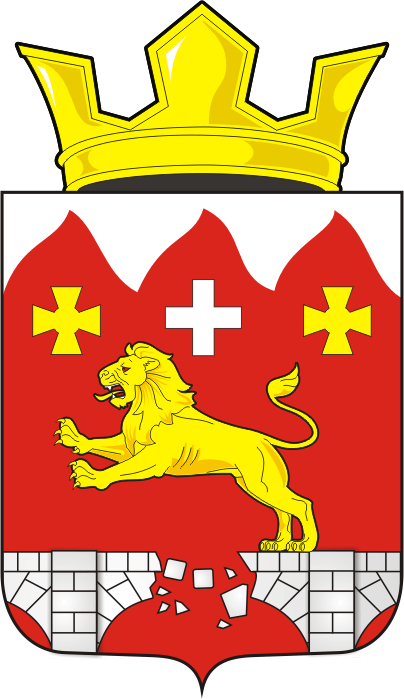 СОВЕТ ДЕПУТАТОВ МУНИЦИПАЛЬНОГО ОБРАЗОВАНИЯ БУРУНЧИНСКИЙ СЕЛЬСОВЕТ САРАКТАШСКОГО РАЙОНАОРЕНБУРГСКОЙ ОБЛАСТИ ТРЕТЬЕГО СОЗЫВАРЕШЕНИЕВнеочередного тридцать восьмого заседания Совета депутатов муниципального образования Бурунчинский сельсоветтретьего созыва27сентября 2019 года   					                              № 162                                                                                                                         В соответствии с Бюджетным кодексом Российской Федерации, Федеральным законом от 06.10.2003 №131-ФЗ «Об общих принципах организации местного самоуправления в Российской Федерации» и Уставом муниципального образования Бурунчинский сельсовет Саракташского района Оренбургской  области, в целях определения правовых основ, содержания и механизма осуществления бюджетного процесса в муниципальном образовании Бурунчинского сельсовет, установления основ формирования доходов, осуществления расходов местного бюджетаСовет депутатов  Бурунчинского сельсовета РЕШИЛ:1. Утвердить Положение о бюджетном процессе в муниципальном образовании Бурунчинского сельсовет Саракташского района Оренбургской  области согласно приложению к настоящему решению.2. Признать утратившими силу со дня вступления в силу настоящего решения решение Совета депутатов Бурунчинского сельсовет от 15.11.2016 № 65 «Об утверждении Положения о бюджетном процессе  в  муниципальном образовании  Бурунчинского сельсовет Саракташского района Оренбургской области».3. Настоящее решение вступает в силу после дня его обнародования и подлежит размещению на официальном сайте администрации муниципального образования Бурунчинский сельсовет Саракташского района Оренбургской области. 4. Контроль за исполнением настоящего решения возложить на постоянную планово-бюджетную комиссию (Логинова А.Н.).Глава сельсовета,председатель Совета депутатов сельсовета                 		А.В. МорсковРазослано: прокурору района, депутатам, официальный сайт Бурунчинского сельсовета      Об утверждении  Положения о бюджетном процессе в муниципальном образовании Бурунчинский сельсовет Саракташского района Оренбургской области